Posiadacz zezwolenia:Krajowy Związek Plantatorów Buraka Cukrowego, ul. Kopernika 34, 00-336 Warszawa, tel. 22 826 41 04, e-mail:kzpbc@kzpbc.com.plProducent: Syngenta Crop Protection AG, P.O. Box, CH-4002 Bazylea, Konfederacja Szwajcarska. Tel.: (+41,61) 323-11-11. Fax: (+41,61) 323-12-12.Podmiot wprowadzający środek ochrony roślin na terytorium Rzeczypospolitej Polskiej:Syngenta Polska Sp. z o.o., ul. ul. Szamocka 8, 01-748 Warszawa, Polska, tel: +48 (22) 326 06 01,  fax: +48 (22) 326 06 99Cruiser SB 600 FSŚrodek przeznaczony do stosowania przez użytkowników profesjonalnychZawartość substancji czynnej:tiametoksam (substancja z grupy neonikotynoidów) - 600 g /l (48,08 %).Zezwolenie MRiRW nr R/j-6/2018 z dnia 25.10.2018 r. na wprowadzenie do obrotu środka ochrony roślin Cruiser SB 600 FS w okresie od dnia 8.01.2019 r. do dnia 7.05.2019 r. OPIS DZIAŁANIAINSEKTYCYD, w formie płynnego koncentratu zawiesinowego (FS), o działaniu kontaktowym i żołądkowym, przeznaczony do zaprawiania buraka cukrowego. W roślinie działa układowo.STOSOWANIE ŚRODKAŚrodek przeznaczony jest do przemysłowego zaprawiania nasion.Zaprawę stosować wyłącznie przy użyciu profesjonalnego sprzętu do zaprawiania, zgodnie z systemem ESTA.Burak cukrowy Szarek komośnik, płaszczyniec burakowy, rolniceMaksymalna/zalecana dawka środka do zaprawiania: 75 ml/ 1 jednostkę siewną nasion otoczkowanychLiczba zabiegów:1lubStosowanie łącznie z zaprawą Force 20 CS: Zalecana dawka: Cruiser SB 600 FS 25 ml + Force 20 CS 30 ml /jednostkę siewną nasion otoczkowanych.Liczba zabiegów: 1Maksymalna liczba zabiegów w sezonie wegetacyjnym: 1.ŚRODKI OSTROŻNOŚCI, OKRESY KARENCJI I SZCZEGÓLNE WARUNKI STOSOWANIAOkres od ostatniego zastosowania środka do dnia zbioru rośliny uprawnej (okres karencji):Nie dotyczyŚrodka używać tylko do przemysłowego zaprawiania materiału siewnego. Zakłady, w których odbywa się zaprawianie muszą stosować najlepsze dostępne techniki i posiadać certyfikat ESTA, tak aby wzbijanie się pyłu podczas zaprawiania materiału siewnego, przechowywania i transportu ograniczone były do minimum.Zaprawiać tylko dobrze oczyszczony materiał siewny.Nie zaprawiać materiału siewnego o wilgotności powyżej 16%, ani uprzednio traktowanego inną zaprawą.Zaprawianie wykonać najlepiej bezpośrednio przed siewem.Zaprawionego materiału siewnego można używać wyłącznie do siewu. Nie wolno przeznaczać go na cele konsumpcyjne, ani na paszę.Przed użyciem środek dokładnie wymieszaćZaprawiony materiał powinien być dokładnie i równomiernie pokryty środkiem.Zaprawione nasiona pozostawić po zaprawieniu w otwartych workach do momentu przeschnięcia. Zaprawione nasiona przechowywać w grubych papierowych, oznakowanych i szczelnie zamkniętych workach, w oddzielnych, chłodnych, suchych i dobrze wentylowanych pomieszczeniach, z dala od żywności i pasz.Nie stosować do zaprawiania nasion rodów hodowlanych. Na opakowaniach zaprawionego materiału siewnego powinny zostać umieszczone następujące zwroty:Nie wsypywać pyłu pozostałego w opakowaniach po materiale siewnym do siewnika.Należy stosować odpowiednie urządzenia siewne gwarantujące wysoki stopień wchłaniania do gleby oraz ograniczenie do minimum wycieków i wykluczających możliwość wzbijania się pyłu w chwili dokonywania wysiewu nasion do gleby i przy napełnianiu zasobników siewnika.Nie stosować siewników pneumatycznych, z wyjątkiem wyposażonych w dyfuzory, których końcówki należy skierować jak najbliżej powierzchni gleby, mocując na ich wylocie elastyczną rurę lub odpowiedniej długości przewód elastyczny kończący swój wylot tuż przy powierzchni gleby.Sprawdzić przed wysiewem, czy siewnik jest sprawny i nie uszkadza zaprawy na nasionach.Nie dopuszczać do uszkodzenia powłoki nasion w trakcie ich przechowywania, transportu i siewu.Nie wysiewać zaprawionego materiału siewnego, gdy prędkość wiatru wynosi powyżej 3 m/s oraz w sąsiedztwie kwitnących upraw.W celu ochrony ptaków i wolno żyjących ssaków:zaprawiony materiał siewny musi być całkowicie przykryty glebą – należy upewnić się, że zaprawiony materiał siewny jest również całkowicie przykryty na końcach rzędów.zebrać przypadkowo rozsypany materiał siewny .Zaprawiony materiał siewny przechowywać w grubych papierowych, oznakowanych i szczelnie zamkniętych workach, w oddzielnych, chłodnych, suchych i dobrze wentylowanych pomieszczeniach, z dala od żywności i pasz.Po wysiewie nasion zaprawionych zaprawą Cruiser SB 600 FS należy poinformować o tym fakcie wszystkie zainteresowane strony, które zwróciły się o taką informację. TECHNIKA ZAPRAWIANIA I SPORZĄDZANIE ZAWIESINY DO ZAPRAWIANIAStosować tylko do zaprawiania przemysłowego w przystosowanych do tego celu odpowiednio skalibrowanych zaprawiarkach w systemie ESTA. Sprzęt do zaprawiania nasion powinien być czysty 
i wolny od pozostałości innych środków ochrony roślin.POSTĘPOWANIE Z RESZTKAMI ZAWIESINY I MYCIE APARATURYResztki zawiesiny oraz wodę użytą do mycia zaprawiarki należy: jeżeli jest to możliwe, zużyć do sporządzenia zawiesiny podczas kolejnego zaprawiania lubunieszkodliwić z wykorzystaniem rozwiązań technicznych zapewniających biologiczną degradację substancji czynnych środków ochrony roślin, lubunieszkodliwić w inny sposób, zgodny z przepisami o odpadach.Po pracy aparaturę dokładnie wymyć.ŚRODKI OSTROŻNOŚCI DLA OSÓB STOSUJĄCYCH ŚRODEK, PRACOWNIKÓW ORAZ OSÓB POSTRONNYCHNie jeść i nie pić podczas stosowania środka.Stosować rękawice ochronne oraz odzież ochronną, zabezpieczającą przed oddziaływaniem środków ochrony roślin, oraz odpowiednie obuwie w trakcie przygotowywania zawiesiny oraz w trakcie wykonywania zabiegu zaprawiania.Stosować rękawice ochronne oraz odzież roboczą w trakcie wysiewu zaprawionych nasion oraz czyszczenia sprzętu.Podczas czyszczenia zanieczyszczonego sprzętu zaleca się również zastosowanie ochrony twarzy przed rozpryskami lub półmaski filtrującej cząstki (FFP2) w celu ochrony przed podwyższonym poziomem pyłu.ŚRODKI OSTROŻNOŚCI ZWIĄZANE Z OCHRONĄ ŚRODOWISKA NATURALNEGONie zanieczyszczać wód środkiem ochrony roślin lub jego opakowaniem.Nie myć aparatury w pobliżu wód powierzchniowych.Unikać zanieczyszczania wód poprzez rowy odwadniające z gospodarstw i dróg.W celu ochrony ptaków i wolno żyjących ssaków:zaprawiony materiał siewny musi być całkowicie przykryty glebą – należy upewnić się, że zaprawiony materiał siewny jest również całkowicie przykryty na końcach rzędów.zebrać przypadkowo rozsypany materiał siewny.WARUNKI PRZECHOWYWANIA I BEZPIECZNEGO USUWANIA ŚRODKA OCHRONYROŚLIN I OPAKOWANIAChronić przed dziećmi.Środek ochrony roślin przechowywać:w miejscach lub obiektach, w których zastosowano odpowiednie rozwiązania zabezpieczające przed skażeniem środowiska oraz dostępem osób trzecich,w oryginalnych opakowaniach, w sposób uniemożliwiający kontakt z żywnością, napojami lub paszą,w chłodnym, suchym miejscu.Zabrania się wykorzystywania opróżnionych opakowań po środkach ochrony roślin do innych celów.Niewykorzystany środek przekazać do podmiotu uprawnionego do odbierania odpadów niebezpiecznych.Opróżnione opakowania po środku zwrócić do sprzedawcy środków ochrony roślin będących środkami niebezpiecznymi.PIERWSZA POMOCAntidotum: brak, stosować leczenie objawowe.W razie konieczności zasięgnięcia porady lekarza, należy pokazać opakowanie lub etykietę.W przypadku połknięcia niezwłocznie należy zasięgnąć porady lekarza, należy pokazać opakowanie lub etykietę. Okres ważności  -  2 lataData produkcji   - .........Zawartość netto - .........Nr partii             - .........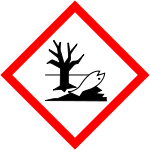 UwagaUwagaH410Działa bardzo toksycznie na organizmy wodne, powodując długotrwałe skutki.EUH401W celu uniknięcia zagrożeń dla zdrowia ludzi i środowiska, należy postępować zgodnie z instrukcją użycia.P391Zebrać wyciek. 